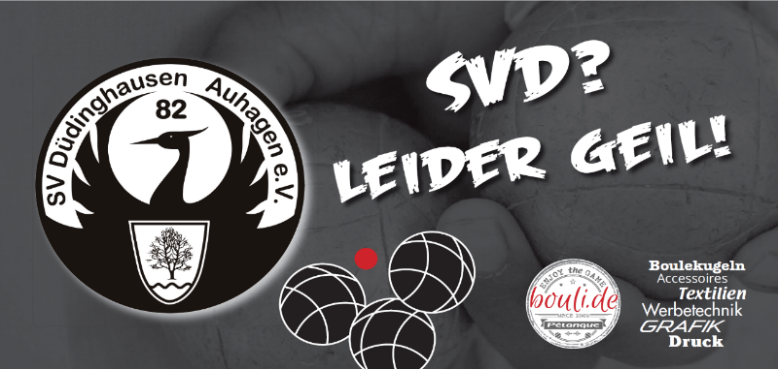 ANTRAG auf Ausstellung einer Boule-Card:Name 	Vorname 	Straße 	PLZ / Ort 	Geburtsdatum 	Telefon 	E-Mail 	(vom Vorstand auszustellen):Datum der Ausstellung	Boule-Card Nr. 	Die Kosten belaufen sich auf einen Jahres-Gastbeitrag von 24,00 €.Die Boule-Card des SVD Auhagen beinhaltet die auf der Folgeseite aufgeführten Leistungen. 	… 2Seite 2 zum Antrag Boule-CardInformationen zur Boule-Card des SVD Auhagen:Folgende Leistungen sind in der Boule-Card 
des SVD Auhagen enthalten bzw. nicht enthalten:
Ja, sie beinhaltet:Die Nutzung der Boule-Anlage des SVD Auhagen. 
Das Spielen in der BLS-Boule-Liga-Schaumburg in einer der beiden Boule-Mannschaften des SVD Auhagen.
Die SVD Auhagen Boule-Card kann nach Ablauf für den jeweils geltenden 
Jahres-Gastbeitrag neu erworben werden.Sie beinhaltet keine:ordentliche Mitgliedschaft beim SVD Auhagen (diese kann jederzeit beim jeweils amtierenden Spartenleiter/Vorstand beantragt werden). 
NPV-Lizenz, welche zu einer Teilnahme an Liga-Spielen, Ranglisten-Turnieren, Landesmeisterschaften bzw. Deutsche Meisterschaften berechtigt (nur bei einer vollen Mitgliedschaft beim SVD Auhagen zu bekommen).Die Möglichkeit des Erhalts einer NPV-Lizenz besteht nur bei einer Mitgliedschaft in der Boulesparte im SV Düdinghausen-Auhagen e. V., welche jederzeit gesondert beim Vorstand/Spartenleiter beantragt werden kann (siehe hierzu Aufnahmeantrag des SVD).Der Jahres-Gastbeitrag kann entweder bar bei einem Vorstandsmitglied oder per Überweisung auf das nachstehende Konto entrichtet werden: Kontoinhaber: SVD Auhagen e.V.IBAN: DE34 2555 1480 0484 2008 86BIC: NOLADE21SHGVerwendungszweck: BCSVD ‚Name des Antragstellers‘. Viel Spaß am Boule-Sport wünscht der Vorstand des SVD Auhagen!